May 4th Joint Election(City of Paris, Paris ISD, NLISD)EARLY VOTING HOURSMonday, April 22ND thru Friday, April 26th – 8:00am – 5:00pmMonday, April 29th & Tuesday, April 30th – 8:00am – 5:00pmElection day is Saturday, May 4th 7:00am – 7:00pm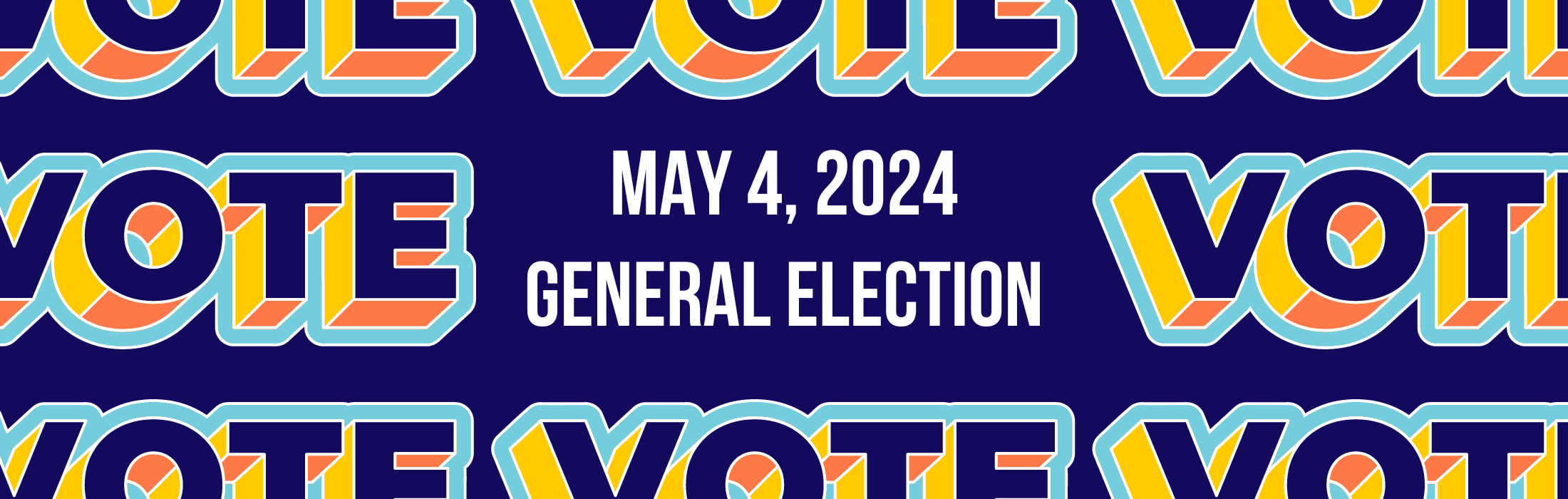 EARLY AND ELECTION DAY VOTING IS CONDUCTED AT 231 LAMAR AVE. PARIS, TX 75460